   РЕСПУБЛИКА ДАГЕСТАН
МУНИЦИПАЛЬНОЕ ОБРАЗОВАНИЕ
«ХАСАВЮРТОВСКИЙ РАЙОН»
СОБРАНИЕ ДЕПУТАТОВ МУНИЦИПАЛЬНОГО РАЙОНА       г. Хасавюрт, пер. Спортивный 1                           Тел: (8-87231) 5-20-85, факс 5-20-77
                                                                                             Email:  sobraniehasray@mail.ru             27 марта 2019 года                                                                        № 23/12 – VI СД	РЕШЕНИЕОб утверждении перечня автомобильных дорог общего пользования
местного значения          На основании п.5 ч. 1 ст. 13 Федерального закона от 08.11.2007 г. № 257-ФЗ «Об автомобильных дорогах и о дорожной деятельности в Российской Федерации и о внесении изменений в отдельные законодательные акты Российской Федерации»,                     Собрание депутатов муниципального района     РЕШИЛО:1. Утвердить перечень автомобильных дорог общего пользования местного значения (прилагается).2. Признать утратившими силу  Решение Собрания депутатов муниципального района  от 24 июня 2015 года № 27-V РД «О принятии в собственность МО «Хасавюртовский район» автомобильных дорог общего пользования местного значения муниципальных  образований «сельсовет Адильотарский», «село Эндирей», «село Чагаротар», «село Боташюрт», «село Аксай», сельсовет Костекский», «сельсовет Казмааульский», «сельсовет Темираульский», «село Тотурбийкала», «село Аджимажагатюрт», «село Нурадилово», «сельсовет Карланюртовский», «село Новый Костек», «село Сивух».3.Настоящее Решение вступает в силу со дня его официального опубликования.     Председатель                                                                              Глава
Собрания депутатов                                                   муниципального района                                                                  ______________ М. Ахаев                                          _____________Д. Салавов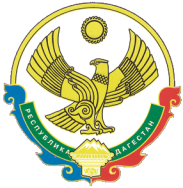 Перечень автомобильных дорог общего пользования местного значения в границах Хасавюртовского районаПеречень автомобильных дорог общего пользования местного значения в границах Хасавюртовского районаПеречень автомобильных дорог общего пользования местного значения в границах Хасавюртовского районаПеречень автомобильных дорог общего пользования местного значения в границах Хасавюртовского районаПеречень автомобильных дорог общего пользования местного значения в границах Хасавюртовского районаПеречень автомобильных дорог общего пользования местного значения в границах Хасавюртовского районаПеречень автомобильных дорог общего пользования местного значения в границах Хасавюртовского районаПеречень автомобильных дорог общего пользования местного значения в границах Хасавюртовского районаПеречень автомобильных дорог общего пользования местного значения в границах Хасавюртовского районаПеречень автомобильных дорог общего пользования местного значения в границах Хасавюртовского районаПеречень автомобильных дорог общего пользования местного значения в границах Хасавюртовского районаПеречень автомобильных дорог общего пользования местного значения в границах Хасавюртовского районаПеречень автомобильных дорог общего пользования местного значения в границах Хасавюртовского районаселоНаименование автомобильной дороги (улицы)Тип (улица, переулок, проезд)номер дорогипротяженность, м.ширина, м.тип покрытиятип покрытиятип покрытияначало автодорогиконец автодорогиискусственные сооруженияискусственные сооруженияселоНаименование автомобильной дороги (улицы)Тип (улица, переулок, проезд)номер дорогипротяженность, м.ширина, м.асфальт/бетонгравийгрунтначало автодорогиконец автодорогитрубымостыАКСАЙАлимпаши Салаватова90010асфальт Братьев Эльдаровых16009Гравий3Капитана Абдуллаева110010Гравий3Батырмурзаева150010Гравий5Гв.кап.Казакмурзаева9009Гравий4Расула Ибрагимова16008Гравий2Сулейманова(Бульварная)17009Гравий3Мусаева(Красноармейская)9008Гравий3Салаватова Муссы60010Гравий4Пионерская6008Гравий2Абакара Порсукова90010Гравий3Свободная 6009Гравий2Речная9008Гравий4Шейха Башира4508Гравий3Абдуллы Ахмедова4009Гравий3Б.Астемирова(Мостовая)6509Гравий1Ш.Шихалиева(Терская)12007Гравий21Телеграфная2506Гравий2А-Х. Кадырова12009асфальт3Эсуева50011Гравий3Зеленая6089Гравий2Полевая5007Гравий350 лет октября10008Гравий2Гамзата Цадасы200010Гравий3Исмаилова Шамиля (Дружбы)12009Гравий3Дорожная2007Гравий1Белинского10508Гравий2Раджабова Магомеда(Казбекова)70011Гравий4Гаджиева Ахмеда(Набережная)170010Гравий3Заречная6008Гравий1Полковника Даибова110012асфальт1Нефтяная10008Гравий1Мельничная5008Гравий2Кизлярская5009Гравий29-мая6008Гравий28-марта5108Гравий1Виноградная103010Гравий2Садовая17008Гравий3Тинди10009Гравий2Космонавтов90010асфальт1Шоссейная110012Гравий2Тисси2008Гравий1Степная110010Гравий2Имама Шамиля11009Гравий3Ш.Гарунова5009Гравий2Кирпичная6007Гравий2Гамидова7007Гравий2М. Гаджиева13009Гравий3АКБУЛАТЮРТВосточная10,65160,50.153Садовая20,65160,250.43Центральная30,65160,653Пер.Западный40,56160,563Лесная51,09181,09Речная61,37181,220,15Главная71,21810,2Школьная81,25181,050,22Интернациональная91,28161,28Центральная101100012нетданетТрасса Хасавюрт-ШелковскаяУл.Магарамова Н.М.Аджимуратова102143712нетданетУл.Магарамова Н.М.Дружбы10375013нетданетУл.Аджимуратова М.Т.Магарамова Н.М.104260012данетнетУл.ЦентральнаяПер.СовхозныйнетПереход через реку Яман-су.Абдулбекова Ш.Г105165014нетданетТрасса Хасавюрт-ШелковскаяУл. ШкольнаянетнетНабережная10695011нетнетдаУл.Абдулбекова Ш.Г.Ул.ШкольнаянетнетМира1074309нетданетУл.Магарамова Н.М.нетнетКойчуева М.З1084209данетУл.Магарамова Н.М.Ул.АджимуратованетнетСеверная10945010нетданетУл.Каирбекова С.А.нетнетКаирбекова С.А.1102409нетданетУл. Магарамова Н.М.нетнетПобеды1113009нетданетУл.ПобедыРека Яман-сунетПешеходный мост через реку Яман-суЗвездная11223014нетданетУл.Магарамова Н.М.нетШкольная11364010нетданетУл.Магарамова Н.М. Абдулбекова Ш.ГнетнетТрудовая1144508нетданетУл.Магарамова Н.М.нетнетСтепная1156408нетданетУл.Магарамова Н.М.нетнетПер.Восточный1163408нетданетУл. Аджимуратова М.Т.нетнетПер. Речной11722010нетданетУл.ДружбыРека Яман-сунетнетПер.Полевой11828010нетнетдаУл.ДружбынетнетАбдулбекова Р.Д11960012нетнетдаУл.Койчуева М.З.нетнетПер.Совхозный12018012нетданетУл.Магарамова Н.М.нетнетКАДЫРОТАРАбдулгамида Алиева11508нетданет1Алимсултана Матиева23508нетданет3Бабий Ахмедханова335010нетданет1Ветеранов ВОВ4130010данетнет4Дружбы54008нетнетдаКавказская64008нетнетдаЛуговая74008нетнетдаМагомед-Салаха Гадаева89008нетнетда1Победы93006нетнетдаУмара Кандаурова10300850%0,52Шейха-Мансура114508да1Умарсолтана Джанаева129006даЛесная1310008даДагестанская144008даНовая154008даМира164008даКрайняя174008даАДИЛЬОТАРГерейхана Магомедова186006даДжабраила Газиева197009да6Зулумхана Лулаева205008даКолекторная218008да1Абдулхакима Гусейнова223508да2Алихаджи Алиева232506да1Асхаба Ирзаханова 245008да3Аштархана Аскерханова2540012да3Ирбайхана Бейбулатова26506да1Садовая272006да1Халика Адахмаева284006да2Али Мажидова294006да2Олимпийская305006да2Паши Ахиева313008да1Северная322006даШкольная331006даУчительская341006даСтепная3510006даЦветочная3610006даТрудовая372508да1Ханпаши Нурадилова386006даХанмурзы Давиева395006да1Дачная4010006даЗападная4110006даБереговая4210006даМолодёжная4310006даЗвёздная4410006даРодниковая4510006даПолевая462006даПоселковая471006даПочтовая482006даТУТЛАРРечная493006да1Джамалдина Сотаева503006даШоссейная518009да1Малика Джаналиева521506даЦентральная536007да2Ауховская544006даАкташская55506даДевлетмурзы Гебекова563006Родниковая575005даСтроительная58806да1Грозненская59407даПолевая603006даЛуговая613006даСулакская623006даБАММАТЮРТБамматова11,6121,6Дом№ 1Зем.уч.811Береговая20,4120,4Дом№ 1Р.Акташ1Ветеранов ВОВ32,7122,7Мост Р . АкташМост коллектора22Верхняя41,6121,6Дом№14коллектор3Вишневая51121Мост коллектораДом№49Дачная61,5121,5Дом№2Дом№381Дружбы71,3121,3Дом№1Дом№13Исаева А.М.80,8120,8БольницаР.Акташ2Кадырова92,7122,7Мост коллектораМост канала Кушбар22Крайняя102,6122,6Дом№1Дом№1491Лесная110,5120,5Дом№1Зем.уч.371Лугова121,6121,6Дом№35 ул. ОсвободителейколлекторМира132,6122,6Дом№1Зем.уч.1353Народная140,5120,5Дом№2север1Новая152,6122,6дом№1Зем.уч.1472Олимпийская160,5120,5Зем.уч.361Освободителей171,8121,8Дом№1Дом 552Победы181,4121,4ЦентрДом131Полевая191,3121,3Центрколлектор1Поселковая200,5120,5Дом№2Дом 382Родниковая210,9120,9Дом№2Дом№2221Садовая222,1122,1Кирпич.заводДо ул.Крайняя1Северная231,6121,6Р.Акташколлектор1Степная242,6122,6Дом№1коллектор3Трудовая250,5120,5Ул. Кадыроваколлектор1Угловая261,3121,3Центрколлектор2Хакимова З.М.272,6122,6Дом№1Зем.уч.141 3Ханпаши Нурадилова281,6121,6Дом№1Дом№3 ул.Крайняя3Цветная292,6122,6Дом№1Зем.уч.2132Школьная302,6122,6Дом№1Зем.уч.1032Южная311,2121,2Дом№1Поливной канал1итого49,137,211,9БАЙРАМАУЛАрсамурзаева Р.Р.Ул.0503700000700130020008Грунтсеверюг2Байгереева А.А.Ул.0503700000700140018008Гравийсеверюг21Байгереева А.А.проезд 1050370000070015005008ГравийзападвостокВосточнаяУл.0503700000700160016008Грунтсеверюг1ГлавнаяУл.05037000007000100200081500асфальт500гравийсеверюг14Главнаяпроезд 1050370000070017006008востокзапад1Главнаяпроезд 2050370000070018003008гравийзападвосток1Главнаяпроезд 30503700000700019004008гравийзападвосток1Гойтемирова М.А.Ул.050370000070020007008гравийзападвосток1ЗападнаяУл.0503700000700020012008ГрунтюгсеверКарасаева Д.К.Ул.0503700000700210021008Гравийюгсевер3проезд 1050370000070022004008ГравийюгвостокКрайняяУл.0503700000700090011008Грунтвостокзапад2ЛуговаУл.0503700000700120013008ГрунтюгсеверМолодёжнаяУл.0503700000700230016008Грунтсеверюг1МолодёжнаяПроезд 1050370000070024005008Грунтзападвосток1МолодёжнаяПроезд 2050370000070025004008Грунтзападвосток1МолодёжнаяПроезд3050370000070035004008Грунтзападвосток1НабережнаяУл.0503700000700040015008Гравийюгзапад3Набережнаяпроезд 3050370000070036002008ГравийвостокзападПолеваяУл.050370000070006008008Гравийзападвосток1ПоселковаяУл.0503700000700080012008Гравийюгсевер2Поселковаяпроезд 1050370000070037004008ГравийсеверзападПоселковаяпроезд 2050370000070028006008ГравийсеверюгСадовоеУл.050370000070005008008Гравийюгзапад1Садовоепроезд 1050370000070029006008Гравийюгсевер1Садовоепроезд 2050370000070030005008ГравийюгзападСевернаяУл.0503700000700110012008700гравий500грунтзападвосток1ЦентральнаяУл.05037000007001000410081200асфальт2900гравийвостокзапад 3Центральнаяпроезд 1050370000070031004008ГравийюгсеверШкольнаяУл.0503700000700100011008Гравийюгзапад1Школьнаяпроезд 1050370000070032003008ГравийвостокзападШкольнаяпроезд 2050370000070033005008ГравийюгвостокГЕНЖЕАУЛАсхабова А.А.ул.0503700005500010024008Гравийзападвосток11Зумаева Р.М.ул.0503700005500020012008Гравийсеверюг1Леснаяул.050370000550004008008Гравийзападвосток1Леснаяпроезд 1050370000550005006008ГравийсеверюгЛеснаяпроезд 2050370000550006005008ГравийсеверюгЛеснаяпроезд 3050370000550007004008ГравийсеверюгСпортивнаяул.0503700005500030013008600гравий700грунтзападвостокул.0503700005500010024008Гравийзападвосток1ул.0503700005500020012008Гравийсеверюгул.050370000550004008008Гравийзападвосток1Проезд 1050370000550005006008ГравийсеверюгПроезд 2050370000550006005008ГравийсеверюгПроезд 3050370000550007004008Гравийсеверюгул.0503700005500030013008600гравий700грунтзападвостокБОТАЮРТШ.С. Тарковского120009асфальтгравий1И.Арслангереева212009гравийА.С.Яхъяева39009гравийА.Я.Абдуллаева44009гравийА.А.Атаева59009гравийЭ.Б.Ханавова613009гравийМ.Б. Атаева75009гравийВ.Б.Шихабова813009гравий1А.Арчиханова915009гравий2Ташав-Хаджи1016009гравий1М.К.Абдуллаева116009гравийД.А.Мусаева1220009гравийС.С.Казбекова1317009гравийА.К.Бугленского1410009гравий1А.М.Висаидова156009гравийТрудовая1617009грунтЛесная175009гравийРабочая185009асфальтОлимпийская196009гравийЮжная208009гравийДачная216009гравийУгловая2218009гравийНародная2316009грунтКрайняя2421009грунтЭ.М.Раджабова2511009гравийЗападная268009гравийПолевая2718009грунтРечная282009гравийЗвездная2915009гравийСадовая303009гравийВосточная318009гравийПоселковая3213009грунтЦветочная339009гравийВишневая3411009гравийГвардейская3514009гравийВолгоградская3611009гравийМира379009гравийУчительская3811009гравийЛуговая397009гравийИнжинерная4010009гравийКолхозная413009гравийДружбы424009гравийВиноградная4313009гравийА.Исмаилова4420009гравийА.Исмаилова пер 1454009грунтА.Исмаилова пер 2464009грунтА.Исмаилова пер 3474009грунтА. Исмаилова пер 4484009грунтА. Исмаилова пер 5494009гравийА.Исмаилова пер 6504009гравийА.Исмаилова пер 7514009грунтА.Исмаилова пер 8524009грунтПочтовая539009гравийНовая548009грунтШейха-Хаджи Мустафы5618009гравийШоссейная5712009гравийВерхняя5815009грунтСтепная5918009гравийПобеды6011009гравийЦентральная6115009гравийРодниковая6215009Береговая6312009гравийКостековская6410009гравийМ. Дахадаева6514009грунтБульварная6710009гравийСанитарная6815009гравийСовхозная6910009гравийКолонная7010009гравийКойсувская7110009грунтКоллекторная7218009гравийЗеленая7315009гравийУрожайная7410009гравийИнкубаторская7512009грунтМолодёжная7616009гравийФутбольная785009гравийБОРАГАНГЕЧУВУл.Первая113009700600Ул.Вторая21300913002Ул.Третья370097001Ул.Четвертая430083001Ул.Пятая55005003Переулок Первый610051001Переулок Второй710051001Перкулок Третий810091001Переулок Четвертый915061501Переулок Пятый1010061001Ул.Новая1140094001Ул.Зеленная125009500Переулок Шестой133009300Ул. Шестая1450950Ул.Седьмая151509150Ул.Восьмая162509250Ул.Девятая174009400Ул.Десятая185009500Ул.Одиннадцатая195009500Ул.Двеннадцатая205009500Ул.Тринадцатая 214009400Ул.Четырнадцатая223509350Ул.Пятнадцатая 233009300Ул.Шестнадцатая242509250Ул.Семнадцатая252009200Ул.Восемнадцатая261509150Ул.Девятнадцатая275009500Ул.Двадцатая282509250ИЧИЧАЛИЮжная 10.7214100дом 1з/у 62Бульварная20.7414100з/у 1адом 48даОлимпийская31.13014100дом 1з/у 67даШкольная40.631210дом 1адом 37даНародная50.5112100дом 1дом 17даДачная61.02012100дом 1з/у 37даНаиба Кади71.01220дом 1дом 38даИнженерная81.012100дом 1з/у 28даИнженерная переулок №190.1012100дом 1дом 4даИнженереая переулок №2100.1012100дом 1дом 5даВосточная111.005128020дом 1дом32даНазирбега Исмаилгаджиева121.150123020дом 1дом 34даБитара Битарова131.042332030здание МТФ 1дом48даГвардейская140.731220дом 1дом 40даМира150.7612100дом 1дом 38даЗападная160.69127525з/у 1дом 39даЗападная переулок №1170.812100дом 1дом 12даСадовая180.7112100з/у 1з/у 61даМолодёжная190.7312100з/уз/уКОСТЕКЦентральная10175014702Озерная10270212270Западная10327012270Луговая10427012162Прудная1051628200Линейная10620012160Нижняя10716012560Спортивная10856012560Дагестанская10956012480Декабристов11048012280Южная11128012220Дальняя11222012490Махачкалинская11349014260Первомайская11426012474Красная11547412440Свободы11644012300Речная11730012132Полевая11813212474Воинов-интернационал.11947412176Дачная12017612275Верхняя12127512330Шоссейная12266012330Садовая12328812288Молодёжная124312123129 мая12536012360Солнечная12636012360С.Амирханова12750412М.Гарунова12850412Вишневая12921612Первомайская13021612Дружбы13145012Матросова13231212Цветочная133312128 марта13448012Гагарина13524012Санитарная13624012Фабричная13760012Бульварная13860012Магистральная13922414Маячная14022412М.Имавова14170010700Д.Алиева14250010500Набережная1431800101800Родниковая14450010500Хангереева14590010900Трудовая14630010300Победы14760010600А.Алхаматова1481000101000Школьная149100081000Д.Шихмурзаева1506008600Почтовая1518508850Братьев Джавбатыровых15220001220001Анвара Аджиева1531500101500А.Азаматова1546008600Больничная1553008300Им. Лётчиков Макуевых1562506250С. Керимова157401040Механизаторов15850412504Инженерная1596246624Восточная16096014960Поселковая1611224121224Энергетиков1623126312Северная16333612336ПЯТИЛЕТКАКрасная16424012240Полевая16524012240Мира16624012240Дружбы16724012240Свободы16824012240Береговая16924012240Речная17024012240Кавказская17138012380Дачная17238012380Центральная17386414864Набережная17424012240Звездная17545610456Школьная17648010480Победы17752812528Трудовая17872012720Северная17976814768Солнечная18028812288Дагестанская18131212312Садовая18216812168Южная18312012120Раборчая18412012120Озерная18512012120Магистральная18660012600Восточная18747012470Молодёжная18860012600ЛАК-ЛАК-ЮРТЛесная18050014500КАНДАУРАУЛКазиханова210да2Шоссейная2008Лесная2008Садовая20010Озерная2009Звездная220101Южная22010Поселковая1.20012да1Дружбы1.200101Степная13010Народная2258Полевая2259Совхозная1208Крайняя1.6009Восточная350102Урожайная280101Олимпийская22081Мира2109даШкольная1209да1Родниковая3308даЦветочная50010даСеверная30010да1Речная24010да1Почтовая45010даУгловая20010да1Гвардейская1509даЗападная3308да1Бульварная2809даНовая1509даНабережная2009даКолхозная5009даДачная1508даТрудовая2009даГлавная1709даВишневая4009да1Луговая1709даВерхняя1809даКАРЛАНЮРТДжумагулова1370010даДатуева290010даШкольная310010даКеримова460010даАкташская570010даМамаева690010даАкайчикова760010даПетраковская890010даШихалиева960010да1Забитова105009даШангереева1120010даСпортивная1280010даВосточная1370010даМичигишева148009даСадовая153009даБиалиева1660010даНовая1780010даСеверная1830010даРазъезд БАЙРАМШаитлинская15006даЖелезнодорожная24006даЦентральная35006даВиноградная43505даЛесная55006даВысоковольтная640010даРабочая72104даШкольная82007даДачная95006даМечетская101503даЦентинская1140010даМолодёжная123005даПобеды132004даСпортивная142205даПЕТРАКОВСКОЕДахадаева1145010145021Кутбудинова2830124004301Пигматулаева377010507201Магомедова4760124603001Молодёжная596012920Трудовая680012600200Победы787012870Вишневая880512805Поселковая976010760Цветная1079012790Новая1180012800Мира1271012710Степная1372012720Луговая1470012700Крайная1577012770Железнодорожная1616701210701 переулок1718608140022 переулок181400814001Центральная1916601516002Нов.планы ПетроковскоеИ. Шамиля181512700115М.Гунашева271512700Х.Макшарипова371512700Г.Махмудова471512715А.Рамзуева571512715М.Гайдарова671512715А.Даниялова771512715А.Могилева871512715В.Лукашевич971512715Свободы1071512715Восточная1171512600115Тополиная1271512300415Переулок131260101601100МОГИЛЕВСКОЕНурадилова11500106009001Гагарина211001411002Садовое382012820Учительская495012950Урожайная590012900Строительная676012760Лесная774012740Совхозная845012300Дружбы935012350Народная1037012300Дачная1137012300Красная1234012340Зеленая1336012360Южная1444012440Восточная1544012240200Рабочая1635012350Радужная1735012350Безымянная1830012150150Байрамская1935012350Санитарная2095010950Энергетическая2188010880Нов.планы МогилевскоеСолнечное148012480Центральная250012500Совхозная346012460Театральная442012420Фабричная540012400Акташская636012360Западная730012300Короткая824012240МоксобГлавная11000131000Центральная21000151000Полевая3100051000Крайняя44005400Угловая51503150Школьная65003500Набережная78006800Рабочая85003500Механизаторов95003500Озерная104003400НОВОГАГАТЛИРашидханова1320-252,70,3Юг границасевер4Спортивная91,31210,37Юг граница1Артезианская81,31210,37Юг граница1Западная101121741Строительная121,2120,70,511Кладбища2Механизаторов131,2120,70,40,111Кладбища2Восточная141,2120,70,50,111Кладбища2Горная181,41210,20,1востокзапад21Р.Гамзатов150,8120,40,46Кладбища1Крайняя161,3121,36411Заводская211,5121,20,328север31Пионерская220,5120,30,219тупик2Алиева250,4120,418192Новая260,8120,50,320113Садовая230,51120,5118232Мисирпаши Ш.Д201,31210,3тупиксевер2Виноградная290,6120,621203Свободы350,2120,2тупик71Дагестанская280,6120,621203Южная20,5120,20,31запад3Стадионная70,4120,41запад3Школьная191120,520214Северная300,6120,621202Юбилейная340,5120,2140Мира30,8120,30,51запад3Парковская170,8120,30,2заводвосток1Салимова Х.С240,5200,51восток2Молодёжная310,7120,5коллектор401 Тупиковый. Пер360,2120,19тупик2 Тупиковый.пер370,2120,19тупик23 Тупиковый пер380,2120,50,15тупик13Победы40,8120,40,41запад3Кавказская270,6120,30,321202Степная320,9120,5коллектор403Им. Имама Шамиля50,8120,30,51запад3Отделение 1390,9120,80,17запад2Отделение 2400,5120,524север1Набережная330,5120,21403Терская60,8120,40,21запад2Сулакская110,5120,30,11восток4Придорожный413120,5акведуки24Майская420,2120,1тупик41НОВОСЕЛЬСКИЙШоссейная13800638007Центральная23300633004Дружба3120061200Набережная42500625002Новая53006300Южная66506650Мира765066502Механизаторов865066502Гвардейская965066502Строительная1065066502Виноградная1165066502Поселковая1265066502Садовая131200612002Пер.Дачная142000620002Пер.Школьная1530063002Пер.Вишневская1650065002Пер.Цветочная1710061002Трудовая25062502Рабочая25062502Пер.Полевая15061502Инженерная50065002Пер.Луговая40064002Северная15061502Пер.Западная20062002КЕМСИЮРТГлавная1000610003Восточная45064502Бульварная45064502Родниковая35063502Крайняя40064002Степная40064002Совхозная40064002НОВОСАСИТЛИКрайняя 12508Ул.Севернаяколлектор1Колхозная23508Р.Ярыксуколлектор1Совхозная33508Р.Ярыксуколлектор1Полевая43508Р.Ярыксуколлектор1Гвардейская53508Р.Ярыксуколлектор1Озерная63508Р.Ярыксуколлектор1Олимпийская 73508Р.Ярыксуколлектор1Победы87008Р.ЯрыксуУл.Северная1Южная97008700Ул.НабережнаяУл.Северная1Вишнёвая107008700Ул.НабережнаяУл.Северная1Главная117009700Ул.НабережнаяУл.Северная11Цветочная1270010700Ул.НабережнаяУл.Северная1Школьная137008700Ул.НабережнаяУл.Северная1Мира147008700Ул.НабережнаяУл.Северная1Садовая157008350Ул.НабережнаяУл.Северная1Новая167008700Ул.НабережнаяУл.Северная1Дружбы17100081000№1№681Дачная187008700№1№751Виноградная197008700№1№49Урожайная207008700№1№41Набережная2165012650Центральная221200121000Ул.Олимпийскаяколлектор1Северная23120081200Ярыксуколлектор1мостВосточная242006200Ул.НоваяУл.Урожайная1Поселковая252506250Ул.Севернаятупик1НурадиловаЗападная11000121000Речная290012900Б.Дадаева390012900Лесная490012900Мира590012900Дружбы680012800С.Умарова780012800И.Айдамирова880012800Дж.Эдиева970012700Х.Нурадилова1050012500А.Саипова1150012500М.Умарова1260012600Новая1350012500Восточная1440012400Степная1540012400Цветочная1640012400Садовая1740012400Родниковая1840012400Вишневая1940012400И.Алимсултанова2040012400Крайняя2140012400Южная2260012Дачная2360012Н.Хациева2460012Победы2550012Полевая2650012Луговая2750012Юбилейняя2860012Бульварная2960012Виноградная3060012Молодежная3160012Звездная3260012А. Баймурадова331000161000М.С.Гадаева3440014400У.Солтиева3560015600С.Алтемирова3660015600А.Адилсолтанова3750015200300Дж.Абдулгамидова3860016600С. Магомедова3960014Новый КостекГоголя15009500Пушкина250095001Абакара Магомедова31000910004Санамахинская41200912001Дагестанская575097503Молодёжная650095002Шофёрская71900915017504Р.Нурова817001415002003Спортивная91000910003Восточная104009400Шоссейная1117009170012Школьная1217009300140011Почтовая131200930090081Амбулаторная1410009100041Артезианская15140097506501Южная16150098007004Махачкалинская176009600Хасавюртовская186009600Победы19100091000Г.Гамидова20100091000Советская21100091000Красная225009500Дачная233009300Дербентская2450950Нурадилова2525011Грозненская26500118 Марта2755011300Рабочая2860011400Базарная2935011200Верхняя301009100Имама Шамиля31600145001001Северная322589258Цудахарская3344111441Садовая3445411454Кривая355369536Светлая362759275Набережная3722011Новая 3824211242Речная3920011200ОктябрьскоеЦентральная2.230гравий22Народная0.920гравий11Садовая0.720гравий1Южная0.620гравий1Мира1.520гравий1Восточная1.120гравийНабережная0.9520гравий1Красная1.3820гравий1Зеленая0.6520гравийОлимпийская0.6520гравий1Строителей0.6520гравийСветлая0.520гравийПобеды115Гайдарбекова1,520гравийВиноградная0.620грунт2Школьная0.3520гравийСолнечная0.6520грунтСимсирЦентральная1100012дада2Ахмедова290010да1Бейбулатова370010да1Гатаева440010да1Зеленая570010да1Исмаилова650010да1Лесная740010да11Мира860010да1Молодежная940010даНабережная1070010да2Новая1150010даНурадилова1240010да1Озерная1360010да1Окружная1435010да1Ордашева1530010даПарковая1630010даПобеды1760010да11Полевая1840010даПочтовая1950010даПродольная2060010даБакиева2150010да1Родниковая2250010даСадовая2340010даДружбы24100012да1Кадырова2570010даПутина2670010даСайтиева2770010даСовхозная2840010даАсхабова2950010да1Тихая3070010да1Типуковая3160010да1Угловая3260010да1Умаханова3380010да1Цветная3490010даОрзумиева3590010да1С 1 по 3536785010даПервомайскоеДружбы10,12120,120,143Молодёжная20,28120,242Дагестанская30,28120,262Центральная41,3121,131Мира50,72120,523Цумадинская60,64120,442Восточная70,64120,140,52Телеграфная80,28100,280,282Набережная90,7880,200,380,204Кавказская101,5120,450,250,804Переспективная111,280,300,300,602Южная120,62100,280,200,202Западная131,480,100,400,903СолнечноеНурадилова1575162Чайковского2575102Ленина3575102Толстого4575104Молодёжного5400102Речная6200102Бийбулатова7600105Чкалова8140101Шерипова9140101Гагарина10140101Албулатова11400103Родниковая1230095Байхатова13300103Мацикова14300115Лесная15300115Восточная16300114Победы17300122Болотная18800103Гаражная19400112Вайнахского2045061Школьная21570101Пионерская2220073Западная2345083Арсланова2430081Луговая2530071Дж. Отарсултанова261,8160,551,255Магистральная2730071Дачная2825072Крайняя29600111Учительская30750117506Народная31830115003306Шоссейная32880117001806Дружбы33880115003806Бульварная34880115003806Инженерная35880115003806Поселковая36880115003806Садовая37880115003806Строительная38880115003806Набережная39880115003806Новая40900115004002Полевая41115011900250СивухШоссейняя10/19001090082Скадской10/230010602402Заводская10/39001090032Дагестанская10/49001090033Р.Гамзатова10/5800108002Речная10/68001080021Победы10/7600106003Пер.Механизаторов10/830083002Дачная10/9700107002Тепличная10/10700107002Степная10/11700107002Западная10/12700107002Садовая10/13900109003Ахвахская10/14900109003Лесная10/159001090031Андалалская10/16900109003Солнечная10/17900109003Южная10/18600106006Гумбетовская10/19700107005Больничная10/20600106004Гвардейская10/211500101200300181Спортивная10/229001090071Имама Шамиля10/232100126001100400222Пер.9 мая10/2512081202Мира10/259001090071Олимпийская10/261750101750183Северная10/2715001030012006СоветскоеЦентральная10,910даЛуговаяГаражная61Школьная20,636даПочтоваяГаражная4Дружбы30,786даЛуговаяГаражная61Озерная40,756даЛуговаяГаражная6Механизаторов516даЛуговаяГаражная61Новая60,856даЛуговаяГаражная6Крайняя70,86даЛуговаяГаражная6Восточная80,826даЛуговаяГаражная4Луговая90,558даОзернаяГаражная21Почтовая101,106даОзернаяВосточная8Главная111,106даОзернаяВосточная8Гаражная120,866даОзернаяМеханизаторов81СадовоеЦентральная0,67дадаЗападная0,157даБульварная0,47даОлимпийская0,37даШкольная0,287даУчительская0,197даДружбы0,257даЛуговая0,197даВосточная0,67даМира0,870,4+0,4+даСовхозная0,87дадаСеверная0,277даМеханизаторов0,277даЦветочная0,277даИнженерная0,277даСадовая0,377дадаПобеды0,377даРодниковая0,377даНабережная0,117даВерхняя0,277даВишневая0,377даВиноградная0,357дадаГвардейская0,47дадаЮжная0,257дадаШоссейная1,59даАвто дорогаХас-Костекитого8340СулевкентГлавная160015даЦентральная2200015да2Шоссейная360012даМостовая440012даАртезианская580015даДружбы660015да1Речная740015даБереговая840012даСовхозная960012дадаМечетская1060015даМира1180015да1Полевая1260012даИмама-Шамиля1380015даНародная1450015даТрудовая1550015даЗвездная1650012дадаСтепная1780015даСтроительная1850012даГвардейская1950015Новая2050015даЛуговая21100015даТотурбийкалаТотурбиева13125002,5северюгКабардиева22,5122,5северюгМеханизаторов32,5102,5северюгСадовая43122,5северюгСвободы53122,5500северюгМирный63102,5500северюгМолодёжный73102,5500северюгПобеды83102,51северюгВиноградная931021северюгВишневый1031021северюгКолхозная1131023северюгСтепная1231021северюгКрайняя1333северюгМахюшоссейная1438АсфальтДачная15282северюгСеверная16282северюгЮжная17282северюгЗападная182,582севервостокГорная192,582,5западвостокПолевая202,582,5западвостокУзунотарская21382,5западвостокИнженерная222832западвостокНародная23282западвостокРабочая24282западвостокУрожайная252западФабричная262,582.5севервостокПерек.Красная2758500западвостокУгловая2858500западвостокТемираулБаймурзаева.Б.Ш.0000000000011,9908асфальтВьездь в село со стороны муцалаулаКонец села в сторону фермы32Южная0000000000020,8506гравийУл. НароднаяР.Шабур4Угловая0000000000030,3506гравийУл.ЮжнаяР.Шабур6Мустафаева0000000000040,3506гравийУл.ЮжнаяР.Шабур5Народная0000000000050,3606гравийУл.БаймурзаеваР.ШабурРабочая0000000000060,3806гравийУл.БаймурзаеваР.Шабур3Северная0000000000070,4006гравийУл.БаймурзаеваР.Шабур3Джакаева М.Д.0000000000080,8918гравийУл.Баймурзаеватупик6Цветочная0000000000090,5306гравийУл.Джакаеватупик2Ижаева В.М.0000000000100,9409гравийУл.БаймурзаеваМост на реке Шабур1Дружбы0000000000110,3206гравийУл.БаймурзаеваШлюзы на реке Шабур4Береговая0000000000120,2856гравийУл.Баймурзаеватупик3Центральная0000000000130,8009асфальтУл.БаймурзаеваМост на реке Койсув21Шапиева Р.Ш.0000000000141,1939гравийУл.Центральнаяполе3Строительная0000000000151,1908гравийУл.Центральнаяполе5Олимпийская0000000000160,9806гравийУл.Шапиеваполе2Верхняя0000000000170,6976гравийУл.ШапиеваУл.Крайняя2Инженерная0000000000180,6706гравийУл. ШапиеваУл.Крайняя1Кадирова А.Б.0000000000191,2108гравийУл.Центральнаяполе5Крайняя0000000000201,2458гравийУл.Центральнаяполе5Набережная0000000000210,4606гравийПолеР.Койсув2Мира0000000000220,4206гравийУл.ЦентральнаяУл.Баймурзаева3Победы0000000000230,8406гравийУл.ЦентральнаяУл.Баймурзаева3Почтовая0000000000240,9306гравийУл.БаймурзаеваУл.река Эльтатаул21Шоссейная0000000000250,8106гравийУл.БаймурзаеваУл.Баймурзаева1Бульварная0000000000260,4916гравийУл.БаймурзаеватупикРодниковая0000000000270,8956гравийУл.БаймурзаеваУл.Баймурзаева11Садовая0000000000280,7907гравийУл.БаймурзаеваТрансформаторная подстаеция51Новая0000000000290,9057гравийУл.СадоваяУл.Гвардейская3Звездная0000000000300,2808гравийУл.НоваяУл.Садовая2Трудовая0000000000310,5126гравийУл.БаймурзаеваУл.Садовая21Главная0000000000320,6956гравийУл.ГвардейскаяГвардейская5Вишневая0000000000330,9506гравийДо вьезда в село со стороны Муцалаула направополе10Поселковая0000000000343,7806гравийДо вьезда в село со стороны Муцалаула налевополе15Речная0000000000352,2006гравийЮжнаяполе14Луговая0000000000360,6306гравийГвардейскаяколлектор5Полевая0000000000370,4606гравийГвардейскаяколлектор5Озёрная0000000000380,4606гравийГвардейскаяколлектор4Урожайная0000000000390,3206гравийГвардейскаяколлектор3Виноградная0000000000400,3406гравийГвардейскаяколлектор3Гвардейская0000000000411,0896гравийБаймурзаеваМост на реке Шабур4Совхозная0000000000420,3456гравийГвардейскаяколлектор2Дачная0000000000430,2986гравийУчительскаяколлектор2Учительская0000000000440,4986гравийРека ШабурГвардейская3Колхозная0000000000450,4966гравийРека Шабуртупик3Степная0000000000460,3806гравийРека Шабуртупик2ГоксувотарНабережная0000000000011,3008гравийАвт.дорога Темираул-Новый Сулакполе5Центральная0000000000020,9208гравийУл. НабережнаяКанал Юзбаш4Шоссейная0000000000030,3208гравийУл.ЦентральнаяМост Юзбаш3Школьная0000000000040,6708гравийУл.Центральнаяферма6Садовая0000000000050,6508гравийУл.ЦентральнаяФутбольное поле4Береговая0000000000060,8508гравийтупикполе8Цветочная0000000000070,9808гравийКанал Юзбашполе8Олимпийская0000000000080,6008гравийЦветочнаяполе10Луговая0000000000090,2508гравийфермаполе3Дачная0000000000100,3008гравийфермаполе2ТукитаГусейна Хизриева10,9120,20,7Гвардейская20,5120,5Магомед-загид Абдулманапова30,7120,40,4Сааду Шамсудинова40,5120,519 мая50,5120,10,41Саид Аффанди60,9120,9Партизанская70,4120,20,2Гайдара Гаджиева80,6120,6Победы90,6120,20,4Дагестанская100,3120,31Сталинградская110,3120,20,11Ахвахская120,3120,31Даргинский переулок130,15120,10,05Клубный переулок140,15120,15ШагадаПолевая145094501Магомедова245094501Главная34509370802Рабочая445093501001Народная545094501Микраш657094503Новая745094501Строительная845094501Трудовая945094501Верхняя1030093001Батыра-Хаджи113009300Речная12120091200Центральная13200092000ЧагаротарЦентральная11,400121.400Юг-западВосток2Саримурзаева21,180120.8800.3001 ул.15 ул.1Исмаилова А.И31,130120.8800.2501 ул.15 ул.1Шейха Ташав Хаджи50,470120.200.4502 ул.Дом №11Солтанмута Эндирейского70,610120.200.3102 ул.Дом №1 а1Механизаторов130,350120.3000.3000.503 ул.2 ул.Мира80,540120.54019 ул.2 ул.2Османова Яраша90,160120.1603 ул.Р.АксайскаяБереговая170,580120.4000.1803 ул.Р.АксайскаяРадужная100,540120.5402 ул.3 ул.Аксаевский переулок160,360120.3603 ул.Р.АксайскаяБульварная110,340120.3402 ул.3 ул.Таежная120,340120.3403 ул.2 ул.Молодёжная20,0750120.3500.4007 ул.Дом №41Конституции191,200120.3000.9008 ул.Дом №43Отарская180,320120.320Дом №1Дом №27Каирбекова60,610120.6102 ул.1 ул.2Коллекторная150,290120.2903 ул.2 ул.1Свободная140,290120.2903 ул.2 ул.1Воинов Афганцев40,270120.270Дом №12 ул.1ХамавюртЦентральная12,762,10,6югсевер1Восточная21,861,8центрсеверЗападная30,860,8центрсеверТрудовая40,7360,73центрсеверМира5161центрюгПобеды6161центрюгУрожайная70,360,3центрзападИнженерная80,2260,22центрзападДружба90,4260,42центрвостокВиноградная100,4260,42центрвостокОлимпийская110,4860,48центрвостокСпортивная12161центрвостокНовая130,860,8центрвостокСтроительная140,460,4центрвостокВишневая150,460,4центрвостокСадовая160,460,4центрвостокРабочая170,4660,46центрвостокМолодёжная180,860,8центрюгРечная190,1660,16центрюгЛуговая200,660,6центрзападНабережная210,3860,38центрюгСеверная220,4860,48центрзападПолевая231,261,2центрзападСвободы240,8560,85центрюгЗеленая250,4760,47центрсеверШкольная260,860,8центрзападСолнечная270,560,5центрвосток19,272,5216,75западЭндирейМагистральная11.07812даПолевая21.07812даМолодёжная31.07812даЗвездная41.07812даСанитарная50.99212даЮбилейная60.99212даСеверная70.99212даВосточная80.84012даМичурина91.82212да3Солнечная101.82212даСадовая111.82212даГагарина121.82212да3Линейная131.82212даОлимпийская141.82212даЦентральная151.82212да49мая161.82212да2Шоссейная171.82212да3Салаватов Ш181.82212да3Абсаламова С191.82212даСаидова А201.80012даАтуева К210.56012да2Чергесова З221.04012да2Алхаматоват А231.80012да3Айдемирова А242.50012да4Маммай Гьажи250.56012да1Супу Ибрагим260.52012да2Телекавова М270.52012да4Аджиева Т280.52012да3Бийболатова Х290.520123Джамбулатова Н300.52012даАлаватова310.25212даБатырмуззаевой И320.52012даГебекова Х330.46012да4Чабаевой А340.38012да2Аскерова Н350.38012да2Дружбы360.25012даНурадилова370.25012даДачная380.12012даВиноградная390.30012даНабережная400.30012даСуворова Матросова410.66012даМатросова420.79012даГрозненского431.00012даДагестанская441.00012даБульварная451.00012даСельскохозяйственная461.00012даКомсомольская471.00012даИнженерная481.00012даГлавная491.54012даДзержинского500.76012даТитова510.76012даЮжная520.76012даКрасная530.54012даМагьамат Аваби540.50012даХамавова А550.45014даАлиева А560.45014даПервомайская570.41214даЗападная580.37514даВолгоградская590.33714даПролетарская600.31414даАксаевская610.40012даК.Маркса 620.36010даРечная630.08010даИдикова640.38012даПионерская650.22010даЧапаева660.10010даСоветская670.21010даГорького680.18010даКарсакова690.42010даЧкалова700.10510даПопова710.08510даСатиаджиева720.15510даКузнечная730.21010даГаджиева740.22010даВазирханова750.4208даХасболатова760.2368даЛеонова770.15210даДаудова780.51410даШкольная790.12010даТотурбиева802.2108даРадуга810.68812даМеханизаторов820.33010даТашав Гаджи831.65012даПушкина840.26510даКирова850.12010даГоголя860.28610даКосмонавтов870.3928даПравда880.1788даАбакарова890.2768даБуйнакская900.1508даШихалиева910.3858даКазияв Али920.3068даСатиева930.76012даСпортивная940.13010даАлиханова 950.51010даАджиева 960.35012даАджаматова970.33012даБийболатова 980.38012даЗаводская990.42512даЛуговая1000.26812даДекабристов1010.32512даКалинина1020.92012даНабережная1030.2408даДылымская1040.2308даМира1050.15510даВнезапная1060.22010даГвардейская1070.38010даКутузова1080.57912даЛамоносова1090.51812даМенделеева1100.45012даДахадаева1110.35512даПервая1121.16412даВторая1131.16412даТретья1141.01412даЧетвертая1151.01412даПятая1161.00112даШестая1170.94012даСедьмая1181.04712даВосьмая1190.83512даДевятая1200.85112даДесятая1210.17012даОдиннадцатая1220.17012даДвенадцатая1230.17012даТринадцатая1240.17012даЧетырнадцатая1250.17012даПятьнадцатая1260.17012даНовая проезд №11270.17812даНовая проезд №21280.13912даНовая проезд №31290.13712даНовая проезд №41300.12012даНовая проезд №51310.13712даНовая проезд №61320.18012даНовая проезд №71330.13712даНовая проезд №81340.19012даНовая проезд №91350.13712даНовая проезд №101360.19012даКурушСамурская12,898асфальттрассапереезд81Колхозная23546гравийМ. БалиеваЯрагского 2З. Баглиева31,758асфальтЯрагскогоБереговая6А.Азаева415008гравийЯрагскогоУгловая61Чапаева52236гравийАзаеваЗ.Баглиева1Комарова64706гравийА.АзаеваА.Азаева2Трудовая74936гравийЗ.БаглиеваБереговая2Р.Джафарова810408гравийМ. БалиеваКомсомольская5Хрюгского94048гравийР.ДжафароваР. Джафарова1Герцена105276гравийР.ДжафароваКомсомольская2Ярагского1114906гравийСадоваяЗ.Баглиева5Энгельса1218508гравийЯрагскогоДружбы16М. Балиева1316808гравийЗ.БаглиеваДом № 1086Свердлова146938гравийА.УруджеваДом № 271Р.Арабова1510007гравийСамурскаяЯрагского 4Е. Эмина162007гравийА.АйдуноваДом №62А.Айдунова1711706гравийДом № 1Дом № 785Садовая182098гравийМ. БалиеваЯрагского 1Ленина191407гравийСамурскаяДом № 51Школьная202506гравийС.БекюроваР. Джафарова1Гагарина214006гравийС.БекюроваС.Бекюрова1Тупик Комсомольская222556гравийКомсомольскаяДом № 91Комсомольская2314508гравийЗ.БаглиеваДом № 931Стальская2410308гравийР.ДжафароваДом№ 603С.Бекюрова251530850%асфальтЗ.БаглиеваДом№775Дагестанская264087гравийЭнгельса№ 30дом2Кривая273086гравийА.УруджеваЭнгельса1Конторская283007гравийС.БекюроваСтальская2Стадионная294356гравийС.БекюроваУч.№ 143К.Уруджиева303716гравийЭнгельсаДом №142Пушкина314937гравийА.УруджеваДом №181Береговая3214207гравий№ 1домДом №663Подарочный331306гравийСамурская№ 6 Дом1Набережная346736гравийСамурская№ 24 Дом2Урожайная357307гравийСамурскаяУч.№ 431Поселковая366507гравийСамурскаяУч.№601Угловая373857гравийДом № 1Дом№ 173М.Алиханова3813008гравийДом № 1Дом № 923Южная394407гравийУч.№1Уч. № 352Дружбы403007гравийУч.№1Уч. №201Гасанова414557гравийУч.№1Уч.№181Дачная421807гравийДом № Уч. №211МТС435207гравийДом 1Уч.№351А.Уруджиева4410308гравийМ. БалиеваКомсомольская8Итогоасфальт 4,64гравий27,916КокрекАхмеда Магомедова123175.50224572 ул.А. Магомедова дом№ 1Ул.А.Магомедова дом№8416Зеленая211008650450Ул.Ахмеда МагомедоваУл.Зеленая №1043Красная310508650400Ул.Ахмеда МагомедоваУл.Красная №1073Ахмеда Магомедова49505.50950Ул.ДзержинскогоУл. Ахмеда  Ахмедова дом№474К.Юнусова56405.50640Ул.ДзержинскогоУл.К.Юнусова дом№434Ритлябская63205.50320Ул.Ахмеда МагомедоваУл.Ритлябская дом №223Комсомольская713705.50697673Ул.КомсомольскаяУл.Комсомольская дом №429Гагарина86905.50690Ул.ШамиляУл.Гагарина дом №2302Г.Цадасы99805.50980Ул.ДзержинскогоУл.Г.Цадасы дом №381Хизроева105805.50580Ул.ДзержинскогоУл. Хизроева дом №423Рацитлинская116605.50660Верхний Хасавюртовский каналУл.Рацитлинская №482Пригаражная125008500Ул. РацитлинскаяУл.Пригаражная дом№153Асильдерова13135081350Верхний Хасавюртовский каналУл.Асильдерова дом№4711Дзержинского1413505.50619731Ул. А.АхмедоваУл.Дзержинского дом№8717Артабилава152208220Ул.АсильдераУл.Артабилава дом№81Абуталибова163208320Ул.ДзержинскогоУл.Абуталибова дом№321Абасова172858285Ул. ДзержинскогоУл. Абасова дом №211Новая182208220Ул.ДзержинскогоУл.Новая дом № 171Набережная19280082800Ул.Набережная №1Ул.Набережная дом №6124Чанабская202708270Ул. ГагаринаУл. Чанабская дом№61Кванхидатлинская2113205.50825525Ул. КванхидатлинскаяУл.Кванхидатлинская дом№10713Гайдарова221905.50190Ул.КванхидатлинскаяУл.Гайдарова дом№82Хамадова231905.50190Ул.КванхидатлинскаяУл.Хамадова дом №92Огородная244005.50400Ул. ШамиляУл. Огородная дом№2311Спортивная254008400Ул.ШамиляУл. Спортивная дом №281Армейская263208320Ул.АрмейскаяУл.Армейская дом № 281Афганская274508450Ул. АфганскаяУл.Афганская дом №351Дагестанская284908490Ул. ДагестанскаяУл. Дагестанская дом №291Виноградная295008500Ул.ВинограднаяУл.Виноградная дом№401Колхозная305508550Ул. КолхознаяУл.Колхозная дом№44Цеховая311108110Ул.ЦеховаУл.Цеховая дом№122З.Абакарова328808880Ул.З.АбакароваУл.З.Абакарова дом№75Толмаха333608360Ул.КомсомольскаяУл. Толмаха дом №261Ш.Магомедова349008900Ул. КомсомольскаяУл.Ш.Магомедова дом№893Хасмагомедова351805.50Ул. КванхидатлинскаяУлХасмагомедова дом№811С.Стальского366305.50Ул.ДзержинскогоУл. С. Стальского дом№302Молодёжного373208320Ул. ДзержинскогоУл.Молодёжного дом№402Вишневская3810081000Ул.Ахмеда МагомедоваУл.Вишневская дом №891Шамиля3921805.50Ул.ШамиляУл.Шамиля дом№1674Больничная403808Ул.БольничнаяУл.Больничная дом№26Стадионная412408Ул. СтадионнаяУл. Стадионная дом №16Ахмедханова4220005.50Ул. ХасавюртовскаяУл.Ахмедханова дом №1863Уцумиева43130081300Ул.Ахмеда МагомедоваУл. Уцумиева дом №1082Ул. Дачная44250082500Ул.АхмедхановаУл.Дачная дом№1687Ул. Шираева453658365Ул.ШираеваУл.Шираева дом№33Ул. Нурулаева463658365Ул.НуралаеваУл. Нурулаева дом№34Ул.Стационная473808380Ул.СтационнаяУл. Станционная дом№37Ул.Султанова483808380Ул.СултановаУл. Султанова дом№39Ул. Хасавюртовская4921505.502150Ул.ХасавюртовскаяУл.Хасавюртовскогом№3512Ул.Умаханова503508350Ул.УмахановаУл. Умаханова дом№29Ул.Саидммухамада-Хажи Абубакарова51130081300Ул.Саидммухамад-Хажи Абубакарова Ул.Саидммухамад-Хажи дом№120Ул. Абасова521208120Ул. АбасоваУл.Абасова дом №131МуцалаулАбдулаева10,280,23Абдулатипова20,5120,52Абдулкадырова30,6120,30,37Абубакра Сиддика40,6120,34Агабабова50,2100,23Андропова61,2121,25Алжирская70,280,20,253Арочная80,25121Афганцев90,3580,352А.Матросова100,8120,84Багратиона110,3100,34Батырмурзаева120,2120,22Брежнева130,280,22Вишневского140,3580,351Виноградная150,3120,32В.Терешковой160,280,21Г.Цадасы170,2120,22Гамидова180,6120,30,35Даниялова190,2120,22Дахадаева200,4120,44Дубовая210,25120,251Дзержинского220,25120,252Жукова231,3120,2511-я Заводская241,2121,342-я Заводская251,2121,223-я Заводская260,8121,214-я Заводская270,7120,835-я Заводская281,3120,726-я Заводская291,2121,327-я Заводская301,1121,238-я Заводская310,9121,149-я Заводская320,8120,9310-я Заводская330,8120,8211-я Заводская340,7120,812-я Заводская350,7120,713-я Заводская360,7120,714-я Заводская370,65120,6515-я Заводская380,8120,816-я Заводская390,81217-я Заводская400,81218-я Заводская410,751219-я Заводская420,41220-я Заводская430,4512И.Ибрагимова4451253Интернациональная450,5122И. Шамиля461,1121,13Исаева471,3121,32И.Казака480,3120,33Комсомольская491,2121,22Каспийская500,7120,73Кавказская510,75120,752К.Абакарова520,6120,64Казбекова530,580,20,33Казиева540,8120,84Кутузова550,5120,51Комарова561,1120,70,42Котрова570,4120,41Лермонтова580,380,31Луговая590,25120,251Лесная600,480,43Московская610,6120,63Мира620,25120,252Махачкалинская630,65120,654Молодёжного640,6120,62М.Гаджиева650,8120,82М.Горького660,7120,71Набережная670,45120,451Нурадилова680,85120,851Олимпийская690,7120,72О.Кошевого700,25120,251Объездная713,5121,32,21Пионерская720,1120,12Победы730,5120,521-я Речная740,3120,312-я Речная750,3120,313-я Речная760,2120,21Родниковая770,3120,31Р.Гамзатова78106121,63Российская790,4120,43Самадова800,8120,84Салаватова810,3120,32Салихова820,8120,30,53Сагадинская830,5120,52Спортивная840,5120,51Саратовская850,4120,42Садовая860,8120,83Савхозная870,2120,21Суворова880,1120,11У.Буйнакского890,3120,31Украинская900,2580,252Ушинская910,2120,21Цумадинская920,6120,62Цунтинская930,2120,23Чкалова940,3120,32Шорса950,4120,41Юбилейная960,2120,22Ю.Акаева970,7120,71ТеречноеАдминистративная10,56120,5621Новая20,85110,854А.Исмаилова31,65131,654М.Идрисова41,1111,161Ш.Разакова51,3111,321Мира61,4111,42Южная70,802110,8022Олимпийская81,44111,20,244Водник90,644110,50,1441Набережная100,75110,60,151Заречная110,4110,411Молодёжная121,1111,11Д.Джамалудинова130,16110,1611ДзержинскогоРечная116,112даШкольная21,3012даЦентральная34,51240,52Дружбы41,5012даНародная51,5012даКрайняя60,712даАртезианская70,7012даМира80,912даМеханизаторная90,912даПобеды100,6512даНабережная110,812даСаид-Афанди120,1512даНовая130,1512даСпортивная140,2812даИмама-Шамиля150,1512даМ.Гаджиева160,1512даДаниялова170,1512даКирова180,1512даСолнечная190,1512Дачная200,9012Южная210,308Южная 1220,308Южная 2230,308Южная 3240,308Молодёжная 1258Молодёжная 2268Молодёжная 3278Молодёжная 4288Молодёжная 5298Садовая 130Садовая 2318Садовая 3328Садовая3318Дачная348Пролетарская358Красная368Р.Гамзатова378Али-Асхаба388Омарова398КазмааулЦентральная11.7005800С№ 1№56131Механизаторов20.60050.600С№ 1№405Новая30.52050.520С№ 1№282зеленая41.60051.600С№ 1№32132Спортивная50.40050.400С№ 1№1121Школьная60.83052000.530С№ 1№2832Пушкина70.20050.200С№ 1№125Восточная80.25050.250С№ 1№223Вишневая90.40050.400С№ 1№35им.Гелеханова100.50050.500С№ 1№1951Цветочная110.23050.230С№ 1№121Звездная120.35050.350С№ 1№1561Молочная130.57050.570С№ 1№153Строительная140.30050.300С№ 1№11Рабочая150.30050.300С№ 1№81Народная160.30050.300С№ 1№174Полевая170.11050.110С№ 1№32Садовая180.11050.100С№ 1№77Луговая190.11050.100С№ 1№42Окружная200.25040.250С№ 1№55Умаротар7км67км1Умаротарская21150061.500С№ 1№348Северная220.80050.800С№ 1№134Речная230.80030.800С№ 1№146Окружная24200062С№ 1№378211311ПокровскийР.Р. Абуханова13км121.51.5453121Кирова22120.81.212Октябрьская31.2120.81.21канСоветская41.2121.21канПервомайская50.5120.51кан1Полевая61.7121.7лескан2Новосельская71.51211.70,51канСвободы80.51010,5128Красная90.5100,57канПесчаная100.5100,51лесСветлая110.3100,31лесЗападная120.5100,57канКооперативная130.5100,57канСолнечная140.5100,57канЛуговая0.5100,57канЮбилейная0.5100,57канМолодёжная0.5100,57канГорная0.5100,57канЦветная0.5100,57канСадовая0.5100,53канОлимпийская0.5120,53канГвардейская0.5120,53канВишневая0.5120,53канНародная0.5120,53канЗеленая0.5120,53канТихая0.5120,51кладбищеСвободы0.5120,51кладбищеПолярная0.5120,51кладбище8 Марта0.5120,51кладбищеВосточная0.5120,51кладбищеОреховая0.3120,31лесСеверная0.2100,21канСтроительная0.4120,41канПобеды0.4120,41Речная0.4120,41канНабережная0.4120,41канМеханизаторов0.4120,41канРабочая0.4120,41канКрайняя0.4120,41канЮжная0.4120,41оврагДачная0.4120,41лесМира0.4120,41лесБульварная1.2121,21лесЧ .Азадова1.2121,21лесБереговая0.6120,61лесДальная0.5120,545лес21Трудовая0.4120,42лесСовхозная0.4120,4522Звездная0.4120,42лесОзерная0.4120,42лесПоселковая0.5120,52лесУчительская0.3120,3248Дружбы0.2120,2522Широкая0.2120,21канШкольная0.6120,6631Лесная0.4120,426Истоснач0.3120,3Степная0.3120,3Абрикосовая0.3120,3Мостовая0.3120,31канТупиковая120,31канЦентральная (Абдур ашидотар)0.8120.8Новая (Абдурашидотар)0.8120.8=E5:E1623